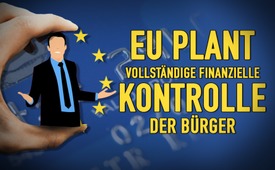 EU plant vollständige finanzielle Kontrolle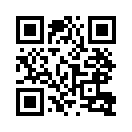 Unter dem Vorwand der Bekämpfung von Terrorismus und Geldwäsche soll anonymes Bezahlen im Internet ausnahmslos verboten werden. Wird zusätzlich auch das Bargeld abgeschafft, bietet diese Richtlinie dann die Grundlage zur vollständigen finanziellen Kontrolle aller EU-Bürger.Bis jetzt können mit Einweg- bzw. aufladbaren Kreditkarten Waren oder Dienstleistungen im Internet bis zu einem Betrag von 100 Euro anonym bezahlt werden. Ende Februar 2017 verabschiedete das EU-Parlament einen Gesetzesentwurf zur Überarbeitung der vierten EU-Geldwäscherichtlinie. Unter dem Vorwand der Bekämpfung von Terrorismus und Geldwäsche soll anonymes Bezahlen im Internet ausnahmslos verboten werden. Es soll eine generelle Identifikationspflicht selbst bei kleinen Beträgen eingeführt werden. Dies hat eine massenhafte Datenspeicherung und somit den Verlust jeglicher Privatsphäre
bei Gelddingen im Internet zur Folge. Dadurch werden das europäische Grundrecht auf
Datenschutz und die Vorgaben des Europäischen Gerichtshofs zur Vorratsdatenspeicherung völlig ignoriert. Wird zusätzlich auch das Bargeld abgeschafft, bietet diese Richtlinie dann die Grundlage zur vollständigen finanziellen Kontrolle aller EU-Bürger.von Hag.Quellen:https://netzpolitik.org/2016/eu-kommission-prepaid-karten-erfassung-und-identifizierungspflicht-sogar-bei-kleinstbetraegen/
http://www.prepaidverband.de/kurzgutachten-zur-ueberarbeiteten-eu-geldwaescherichtlinie/
https://philoro.de/geldwaescherichtlinie-gold
http://www.banktip.de/konten-karten/artikel/online-bezahlsysteme/anonym-bezahlen/Das könnte Sie auch interessieren:#Bargeld - www.kla.tv/BargeldKla.TV – Die anderen Nachrichten ... frei – unabhängig – unzensiert ...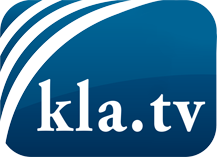 was die Medien nicht verschweigen sollten ...wenig Gehörtes vom Volk, für das Volk ...tägliche News ab 19:45 Uhr auf www.kla.tvDranbleiben lohnt sich!Kostenloses Abonnement mit wöchentlichen News per E-Mail erhalten Sie unter: www.kla.tv/aboSicherheitshinweis:Gegenstimmen werden leider immer weiter zensiert und unterdrückt. Solange wir nicht gemäß den Interessen und Ideologien der Systempresse berichten, müssen wir jederzeit damit rechnen, dass Vorwände gesucht werden, um Kla.TV zu sperren oder zu schaden.Vernetzen Sie sich darum heute noch internetunabhängig!
Klicken Sie hier: www.kla.tv/vernetzungLizenz:    Creative Commons-Lizenz mit Namensnennung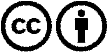 Verbreitung und Wiederaufbereitung ist mit Namensnennung erwünscht! Das Material darf jedoch nicht aus dem Kontext gerissen präsentiert werden. Mit öffentlichen Geldern (GEZ, Serafe, GIS, ...) finanzierte Institutionen ist die Verwendung ohne Rückfrage untersagt. Verstöße können strafrechtlich verfolgt werden.